 Anleitung Cospaces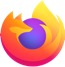 Firefox öffnen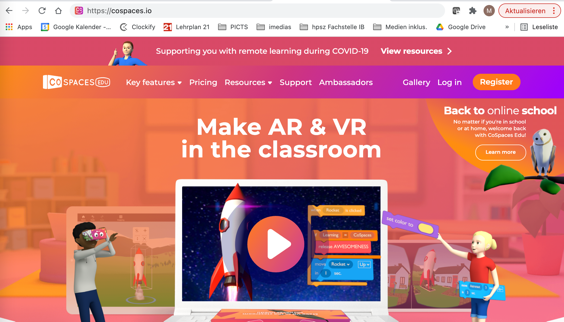 Cospaces.ioLog in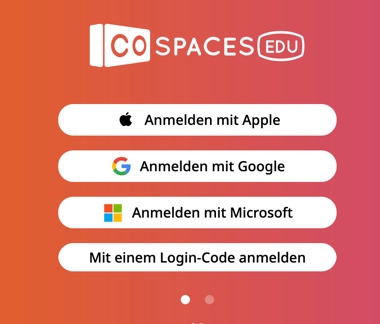 klicken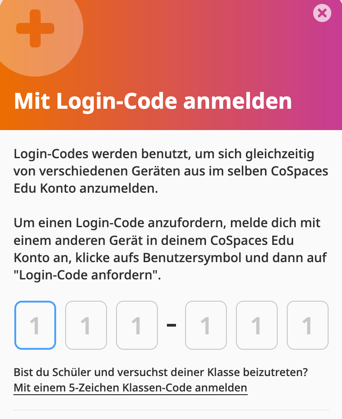 klicken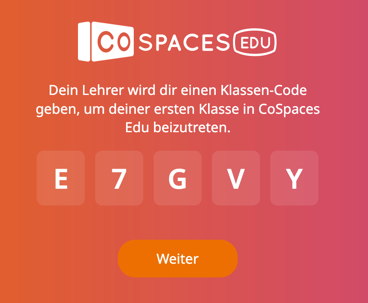 E7GVY eingebenWeiter klicken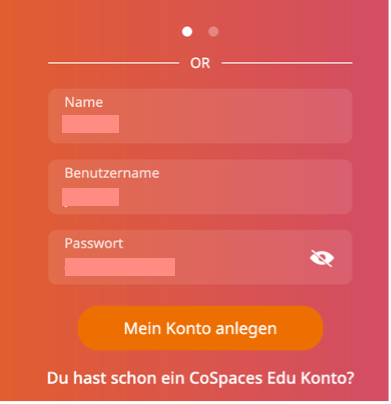 Dein Name Benutzername festlegen Passwort festlegenklicken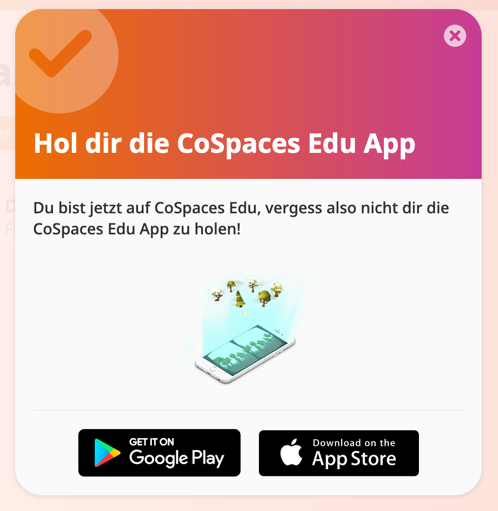 klicken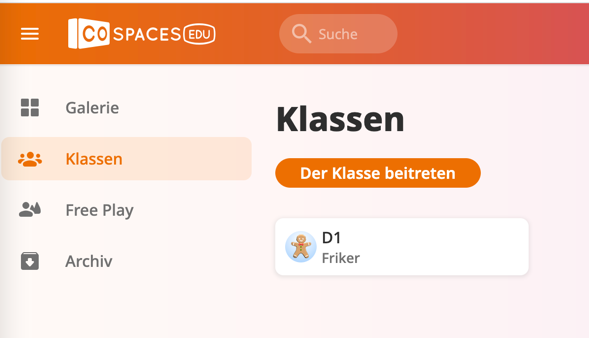 klicken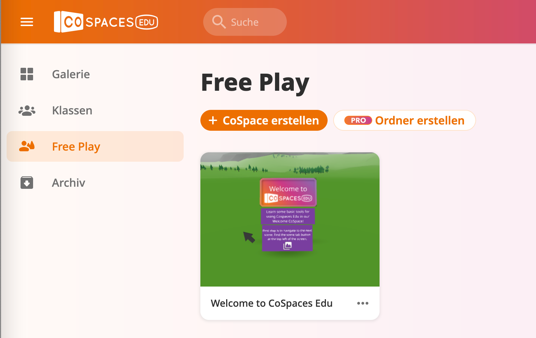 klicken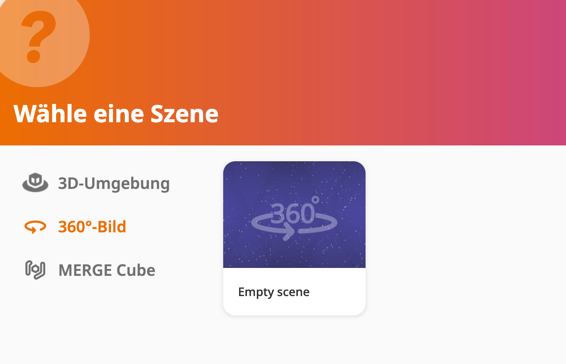 zuerst klickendann hier klicken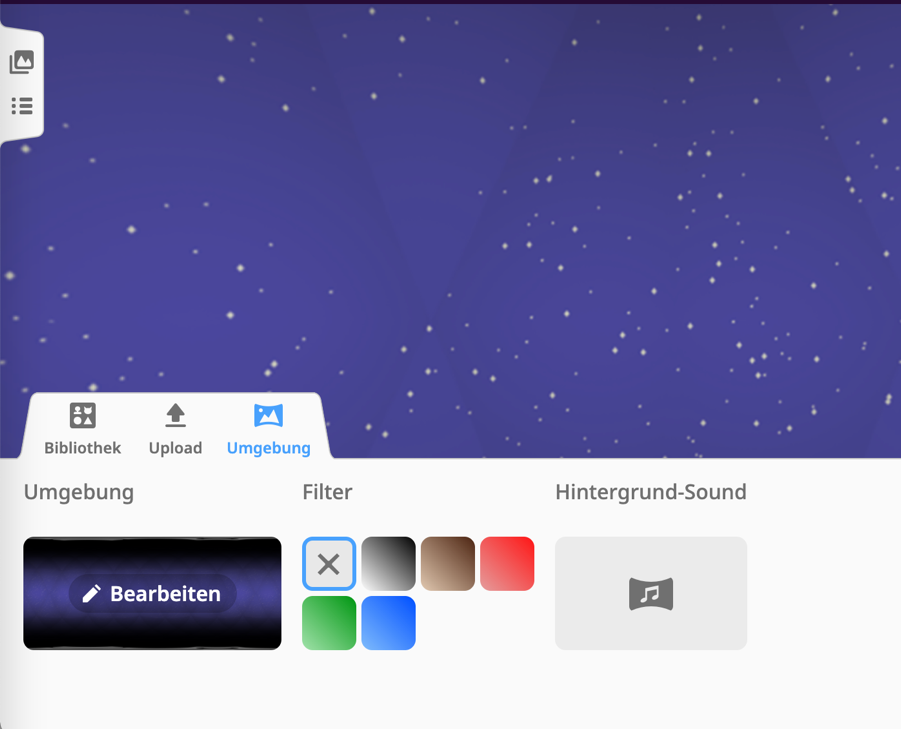 Zuerst hier klickendann hier dann Hintergrundbild wählen oder hochladen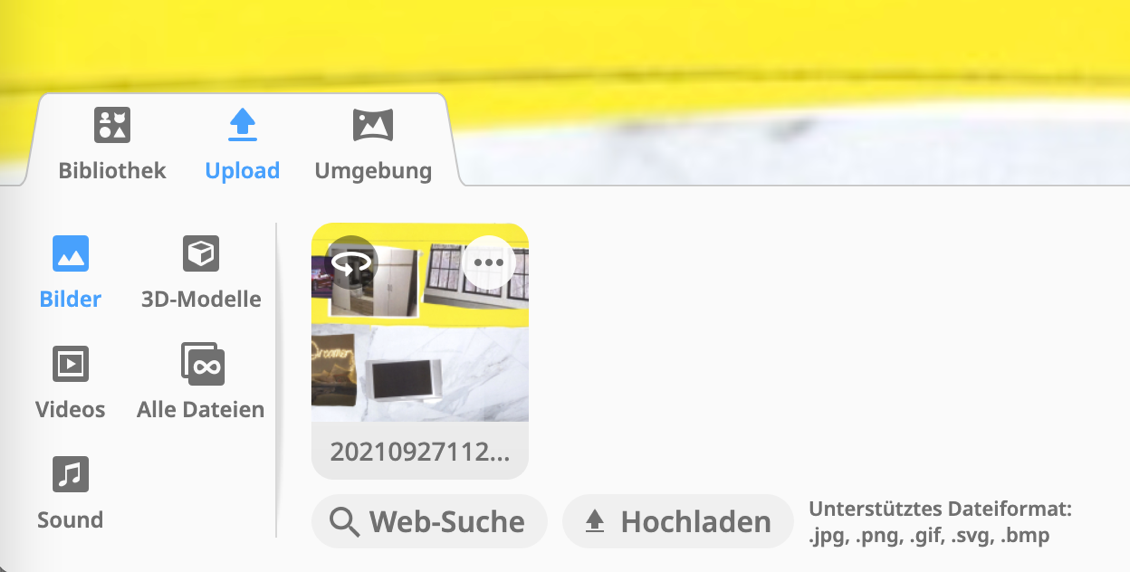 Zuerst hier klickendann hier dann Bilder für in die Szene hochladen(oder aus der Bibliothek Objekte wählen)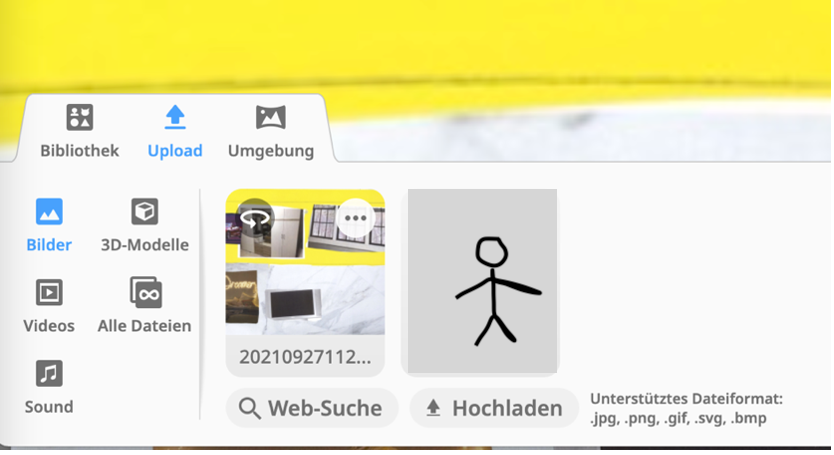 Bilder nach oben ziehen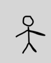 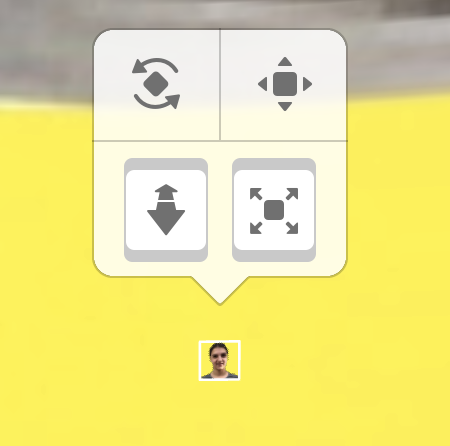 Foto vergrössern(auf das Symbol klicken und ziehen)Dann das Foto an den richtigen Ort schieben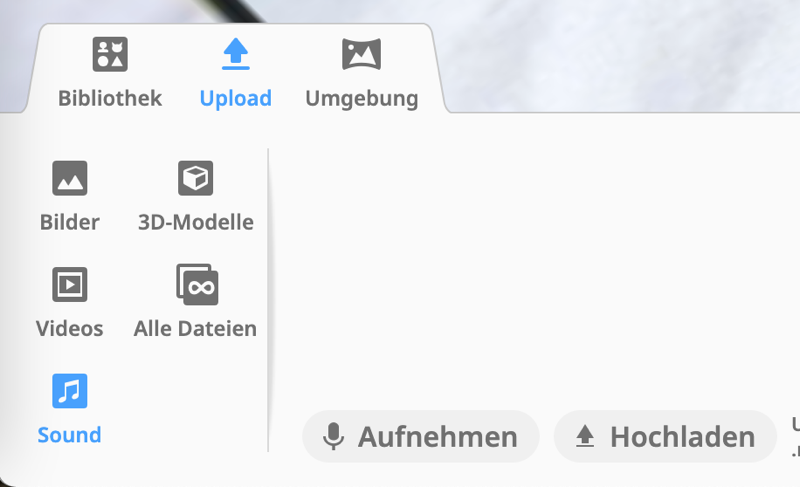 Zuerst hier klickendann hier dann hier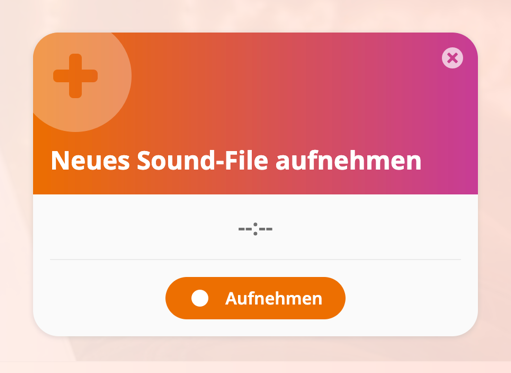 klicken(erzähle etwas zu deiner Szene)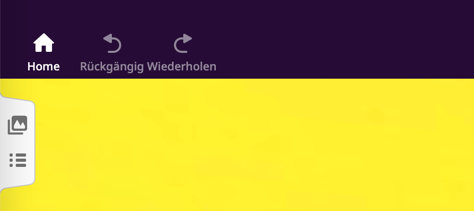 Klicken(oben links)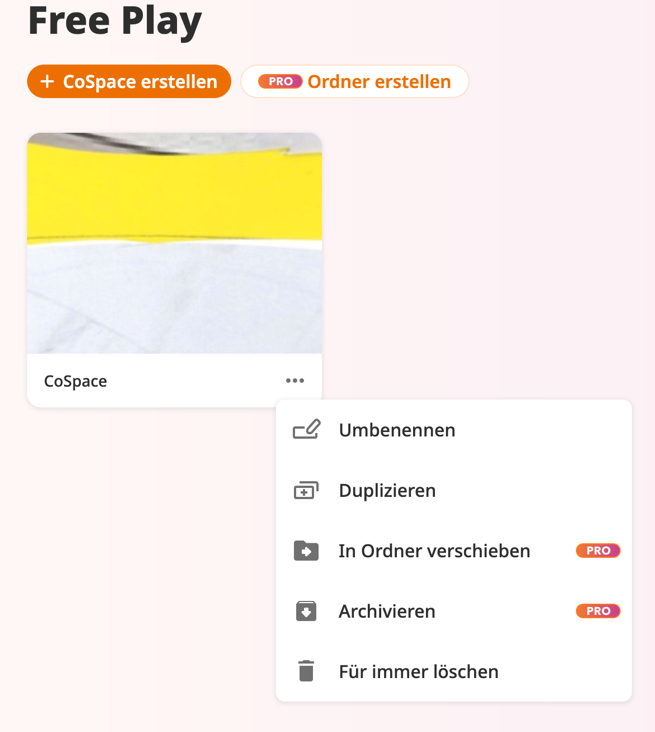 Zuerst hier klickendann hier Name der Szene eingeben